Пресс-подборщик рулонный PelikanРасширенные возможности пресс-подборщика рулонного Pelikan придутся по душе всем сельхозтоваропроизводителям. Он предназначен для подбора валков сена естественных и сеянных трав или соломы, прессования их в рулоны с последующей обмоткой шпагатом. Также возможна уборка сена повышенной влажности для обеспечения подкормки. Равномерная степень прессования обеспечивает длительное хранение кормов. Этот критерий является одним из самых важных при выборе пресс-подборщика. Пресс-подборщик рулонный ППР-120 "Pelikan", благодаря комбинированной камере прессования, формирует рулон одинаковой плотности как в сердцевине, так и с краю.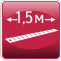 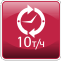 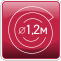 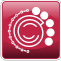 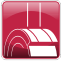 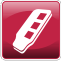 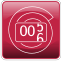 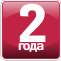 	Ширина	Производи-	Диаметр	Комбини-	Двухнитиевой	Пульт	Счетчик	Гарантия 
	захвата	тельность	рулона	рованая	обматывающий	управления	рулоннов	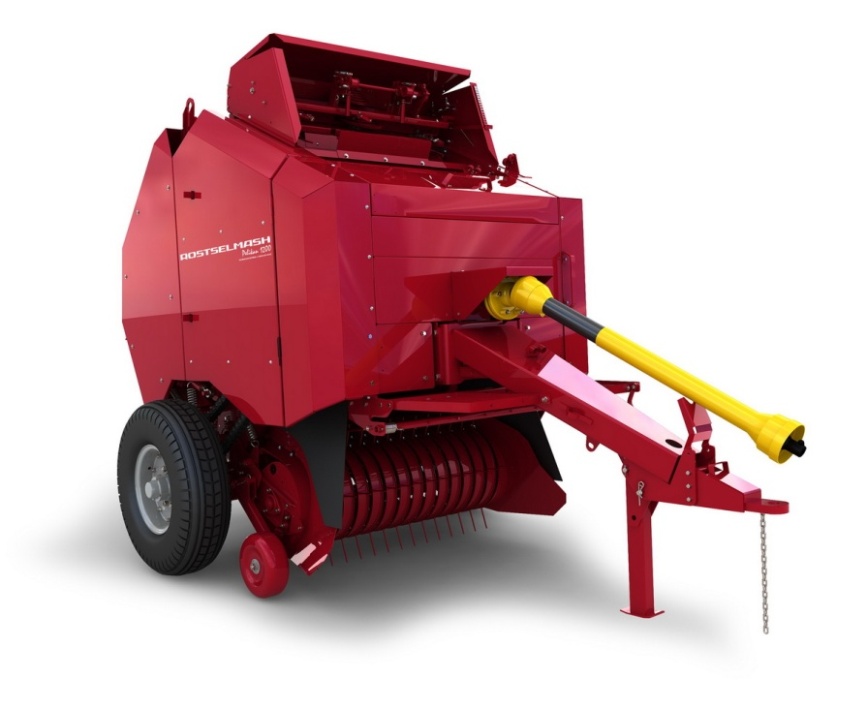 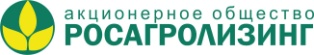 Качественные преимущества пресс-подборщика рулонного Pelikan 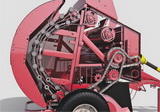 Рулоны высочайшей плотностиВальцы в передней части и цепочно-планчатый конвейер в задней части пресс-подборщика создают рулоны высочайшей плотности. Даже если материал находится в очень сухом или мокром состоянии, комбинированная схема стабильно формирует и плотно прессует рулон. Наличие в пресс-подборщике двух систем дает следующие преимущества:1. Планчатые цепи в задней части начинают скатывать рулон очень рано, за счет чего ядро получается более плотным;2. Вальцы в передней части придают рулонам оптимальную форму и обеспечивают высокую плотность прессования в конце процесса формирования рулона.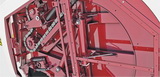 Быстрый подъем прессующей камерыГидроцилиндры подъема прессующей камеры имеют сечение диаметром 50 мм. Это позволяет сократить время подъема до 4 секунд, что на 60% быстрее, чем с гидроцилиндрами диаметром 80 мм.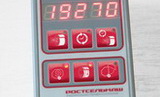 Отсутствие моментов, отвлекающих от управления тракторомС помощью наглядного пульта управления в кабине трактора можно легко наблюдать за заполнением прессовальной камеры, включать и контролировать обмотку, а также следить за моментом открытия и закрытия прессующей камеры. Таким образом, механизатор не отвлекается на визуальный осмотр узлов пресс-подборщика и может полностью сосредоточиться на управлении трактором. Так же пульт управления оснащен электронной системой подсчета рулонов.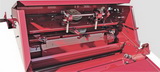 Быстрый обматывающий механизмДвойной обматывающий механизм работает на 67% быстрее одинарного. За счет этого производительность пресс-подборщика Pelikan увеличена на 30%.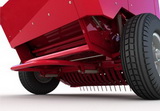 Оперативность выгрузки рулонаБлагодаря скатной горке с мощными пружинами, рулоны легко откатываются за предел траектории закрытия прессующей камеры, и трактористу нет необходимости сдавать назад при выгрузке. Результат: время выгрузки всего 8 секунд.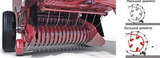 Защита прессовальной камеры от поврежденийПодборщик большого диаметра помогает избежать попадания камней и посторонних предметов в прессовальную камеру.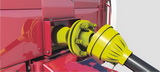 Надежная работа и подстраховка при чрезвычайных ситуацияхПрименяемый карданный вал и предохранительная муфта зарекомендовали себя как надежные и неприхотливые узлы привода пресс-подбдорщика.Технические характеристикиТехнические характеристикиШирина захвата, мм1450±50Пропускная способность на сене, кг/с, до5Производительность за час основного времени, т/час, до10Плотность прессования на сене, кг/м3, не менее120Плотность прессования на соломе, кг/м3, не менее70Диаметр (х) длина рулона, м1,2х1,2Масса рулона, не более, кг (при влажности прессуемой массы от 120 кг/м3 до 200 кг/м3)160 - 270Потребляемая мощность, не более, кВт45Транспортный просвет, мм250